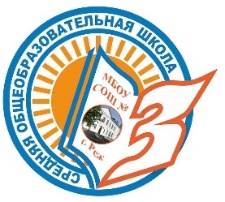 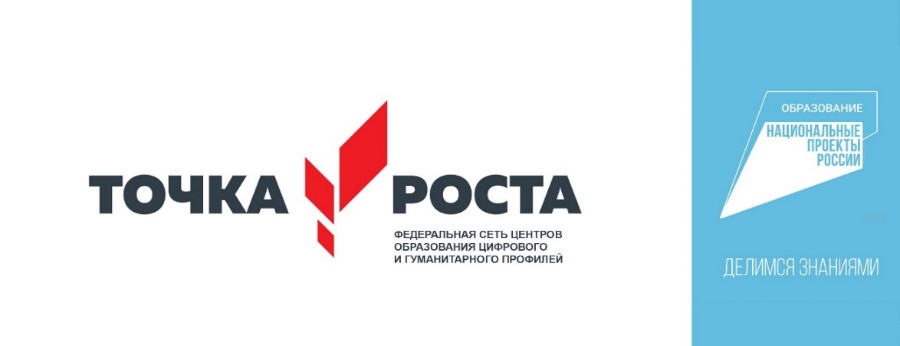 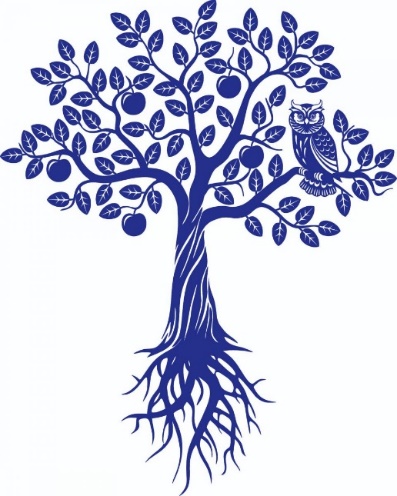 Номер образца кефираQR-кодПоказатель pH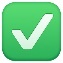 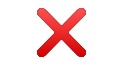 1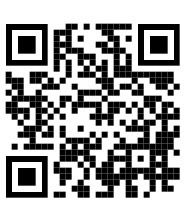 2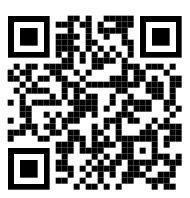 3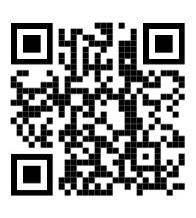 4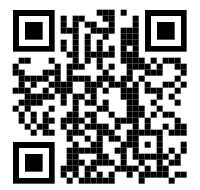 